Міністерство освіти і науки УкраїниНаціональний технічний університет«Дніпровська політехніка»Кафедра цивільного, господарського та екологічного правоРОБОЧА ПРОГРАМА НАВЧАЛЬНОЇ ДИСЦИПЛІНИ«ПРАВОЗНАВСТВО» Викладач: д.ю.н., проф. Потіп М.М. Пролонговано: на 20__/20__ н.р. __________(___________) «__»___ 20__р.                                              (підпис, ПІБ, дата)                           на 20__/20__ н.р. __________(___________) «__»___ 20__р.                                         (підпис, ПІБ, дата)ДніпроНТУ «ДП»2022Робоча програма навчальної дисципліни «Правознавство» для здобувачів першого (бакалаврського) рівня вищої освіти освітньо-професійної програми «Міжнародні відносини, суспільні комунікації та регіональні студії» спеціальності 291 Міжнародні відносини, суспільні комунікації та регіональні студії / Нац. техн. ун-т. «Дніпровська політехніка», каф. цивільного, господарського та екологічного права. Д.: НТУ «ДП», 2022. 12 с. Розробник:Потіп Микола Миколайович – професор, доктор юридичних наук, професор кафедри цивільного, господарського та екологічного праваРобоча програма регламентує:мету дисципліни;дисциплінарні результати навчання, сформовані на основі трансформації очікуваних результатів навчання освітньої програми; базові дисципліни;обсяг і розподіл за формами організації освітнього процесу та видами навчальних занять;програму дисципліни (тематичний план за видами навчальних занять);алгоритм оцінювання рівня досягнення дисциплінарних результатів навчання (шкали, засоби, процедури та критерії оцінювання); інструменти, обладнання та програмне забезпечення;рекомендовані джерела інформації.Робоча програма призначена для реалізації компетентнісного підходу під час планування освітнього процесу, викладання дисципліни, підготовки студентів до контрольних заходів, контролю провадження освітньої діяльності, внутрішнього та зовнішнього контролю забезпечення якості вищої освіти, акредитації освітніх програм у межах спеціальності.Погоджено рішенням науково-методичної комісії спеціальності 291 Міжнародні відносини, суспільні комунікації та регіональні студії (протокол №6 від 08.07.2022 р.). ЗМІСТ1 МЕТА НАВЧАЛЬНОЇ ДИСЦИПЛІНИ	42 ОЧІКУВАНІ ДИСЦИПЛІНАРНІ РЕЗУЛЬТАТИ НАВЧАННЯ	43 БАЗОВІ ДИСЦИПЛІНИ	44 ОБСЯГ І РОЗПОДІЛ ЗА ФОРМАМИ ОРГАНІЗАЦІЇ ОСВІТНЬОГО ПРОЦЕСУ ТА ВИДАМИ НАВЧАЛЬНИХ ЗАНЯТЬ	55 ПРОГРАМА ДИСЦИПЛІНИ ЗА ВИДАМИ НАВЧАЛЬНИХ ЗАНЯТЬ	56 ОЦІНЮВАННЯ РЕЗУЛЬТАТІВ НАВЧАННЯ	66.1 Шкали	66.2 Засоби та процедури	66.3 Критерії	77 ІНСТРУМЕНТИ, ОБЛАДНАННЯ ТА ПРОГРАМНЕ ЗАБЕЗПЕЧЕННЯ	108 РЕКОМЕНДОВАНІ ДЖЕРЕЛА ІНФОРМАЦІЇ	101 МЕТА НАВЧАЛЬНОЇ ДИСЦИПЛІНИВ освітньо-професійній програмі «Міжнародні відносини, суспільні комунікації та регіональні студії» спеціальності 291 Міжнародні відносини, суспільні комунікації та регіональні студії здійснено розподіл програмних результатів навчання (РН) за організаційними формами освітнього процесу. Зокрема, до дисципліни З6 «Правознавство» віднесено такий результат навчання:Мета дисципліни – формування у здобувачів компетентностей щодо основ теорії держави і права, важливих інститутів конституційного, адміністративного, трудового, цивільного, кримінального, сімейного галузей права, а також становлення України як правової держави.Реалізація мети вимагає трансформації програмних результатів навчання в дисциплінарні та адекватний відбір змісту навчальної дисципліни за цим критерієм.2 ОЧІКУВАНІ ДИСЦИПЛІНАРНІ РЕЗУЛЬТАТИ НАВЧАННЯ3 БАЗОВІ ДИСЦИПЛІНИ4 ОБСЯГ І РОЗПОДІЛ ЗА ФОРМАМИ ОРГАНІЗАЦІЇ ОСВІТНЬОГО ПРОЦЕСУ ТА ВИДАМИ НАВЧАЛЬНИХ ЗАНЯТЬ5 ПРОГРАМА ДИСЦИПЛІНИ ЗА ВИДАМИ НАВЧАЛЬНИХ ЗАНЯТЬ6 ОЦІНЮВАННЯ РЕЗУЛЬТАТІВ НАВЧАННЯСертифікація досягнень студентів здійснюється за допомогою прозорих процедур, що ґрунтуються на об’єктивних критеріях відповідно до Положення університету «Про оцінювання результатів навчання здобувачів вищої освіти».Досягнутий рівень компетентностей відносно очікуваних, що ідентифікований під час контрольних заходів, відображає реальний результат навчання студента за дисципліною.6.1 ШкалиОцінювання навчальних досягнень здобувачів НТУ «ДП» здійснюється за рейтинговою (100-бальною) та інституційною шкалами. Остання необхідна (за офіційною відсутністю національної шкали) для конвертації (переведення) оцінок мобільних студентів.Шкали оцінювання навчальних досягнень студентів НТУ «ДП»Кредити навчальної дисципліни зараховуються, якщо здобувач отримав підсумкову оцінку не менше 60-ти балів. Нижча оцінка вважається академічною заборгованістю, що підлягає ліквідації відповідно до Положення про організацію освітнього процесу НТУ «ДП».6.2 Засоби та процедуриЗміст засобів діагностики спрямовано на контроль рівня сформованості знань, умінь/навичок, комунікації, відповідальності і автономії студента за вимогами НРК до 6-го кваліфікаційного рівня під час демонстрації регламентованих робочою програмою результатів навчання.Здобувач на контрольних заходах має виконувати завдання, орієнтовані виключно на демонстрацію дисциплінарних результатів навчання (розділ 2).Засоби діагностики, що надаються студентам на контрольних заходах у вигляді завдань для поточного та підсумкового контролю, формуються шляхом конкретизації вихідних даних та способу демонстрації дисциплінарних результатів навчання.Засоби діагностики (контрольні завдання) для поточного та підсумкового контролю дисципліни затверджуються кафедрою. Види засобів діагностики та процедур оцінювання для поточного та підсумкового контролю дисципліни подано нижче. Засоби діагностики та процедури оцінюванняПід час поточного контролю лекційні заняття оцінюються шляхом визначення якості виконання контрольних конкретизованих завдань. Практичні  заняття оцінюються якістю виконання індивідуального завдання. За наявності рівня результатів поточних контролів з усіх видів навчальних занять не менше 60 балів, підсумковий контроль здійснюється без участі студента шляхом визначення середньозваженого значення поточних оцінок.Незалежно від результатів поточного контролю кожен студент під час заліку має право виконувати ККР, яка містить завдання, що охоплюють ключові дисциплінарні результати навчання.6.3. Критерії Реальні результати навчання студента ідентифікуються та вимірюються відносно очікуваних під час контрольних заходів за допомогою критеріїв, що описують дії студента для демонстрації досягнення результатів навчання.Для оцінювання виконання контрольних завдань під час поточного контролю лекційних і практичних занять в якості критерію використовується коефіцієнт засвоєння, що автоматично адаптує показник оцінки до рейтингової шкали:Оi = 100 a/m,де a – число правильних відповідей або виконаних суттєвих операцій відповідно до еталону рішення; m – загальна кількість запитань або суттєвих операцій еталону.Індивідуальні завдання та комплексні контрольні роботи оцінюються експертно за допомогою критеріїв, що характеризують співвідношення вимог до рівня компетентностей і показників оцінки за рейтинговою шкалою.Зміст критеріїв спирається на компетентністні характеристики, визначені НРК для бакалаврського рівня вищої освіти подано нижче.Загальні критерії досягнення результатів навчання 
для 6-го кваліфікаційного рівня за НРК (бакалавр)7 ІНСТРУМЕНТИ, ОБЛАДНАННЯ ТА ПРОГРАМНЕ ЗАБЕЗПЕЧЕННЯНа заняттях обов’язково мати з собою ґаджети зі стільниковим інтернетом. Активований акаунт університетської пошти (student.i.p@nmu.one) на Microsoft Office365. Перевірений доступ з ПК чи мобільного ґаджету до застосунків Microsoft Office: Teams, Moodle. Інстальований на ПК та мобільних ґаджетах пакет програм Microsoft Office (Word, Excel, PowerPoint).8 РЕКОМЕНДОВАНІ ДЖЕРЕЛА ІНФОРМАЦІЇ1. Конституція України: Прийнята на п’ятій сесії Верховної Ради України 28.06.1996 р. (із змінами і доповненнями).2. Кодекс України про адміністративні правопорушення. (Відомості Верховної Ради Української РСР. – 1984. – Додаток до № 51,  ст. 1122. із змінами і доповненнями).3. Цивільний кодекс України. (Відомості Верховної Ради України. – 2003. - № 40-44, ст. 356. Із змінами і доповненнями).4. Сімейний Кодекс України. (Відомості Верховної Ради України. – 2009. - № 21-22, ст. 135. Із змінами і доповненнями).5. Кодекс законів про працю України. (Відомості Верховної Ради Української РСР. – 1971. – Додаток до № 50, ст. 375. Із змінами і доповненнями).6. Кримінальний Кодекс України. (Відомості Верховної Ради України. – 2001. - № 25-26, ст. 131. Із змінами і доповненнями).7. Основи права: підручник / В.Д. Гапотій, О.А. Слишик.- 2-ге вид. із змінами та доп. – Мелітополь: Видавництво МДПУ ім. Б. Хмельницького, 2019. – 882 с.8. Правознавство: Підручник /За відп. ред. О.В. Дзери. – 10-е вид., перероб. і допов. - К.: Юрінком Інтер, 2019. – 848 с.9. Правознавство: Навч. посіб. /С.В. Дрожжина, О.О. Одінцова, В.О. Кондратьєв та ін.; За ред. С.В. Дрожжиної. – К.: Знання, 2018. – 350 с. (Вища освіта ХХІ століття)10. Правознавство: навч. посіб. /В.М. Олуйко, Р.І. Кондратьєв, Р.О. Стефанчук та ін.; за ред. Р.І. Кондратьєва. – К.: Вид. Дім «Ін Юре», 2018. – 488 с.11. Основи держави і права України: Підручник /За ред. проф. В.Л Ортинського, проф. В.К. Грищука, М.А. Мацька. – К.: Знання, 2018. – 583 с.12. Пилипенко П.Д., Хома Н.М., Кельман М.С. та ін., Основи правознавства: Навчальний посібник. 2-ге видання, виправлене і доповнене. – Львів «Магнолія 2006», 2018. – 467 с.13. Семарак О.С., Семарак І.О. Основи правознавства: Навч. посіб. - К.: Знання, 2018, - 480 с. – (Вища освіта ХХІ століття).РОБОЧА ПРОГРАМА НАВЧАЛЬНОЇ ДИСЦИПЛІНИ«Правознавство» для студентів першого (бакалаврського) рівня вищої освітизі спеціальності 291 Міжнародні відносини, суспільні комунікації та регіональні студії ОП «Міжнародні відносини, суспільні комунікації та регіональні студії»Розробник: Потіп Микола МиколайовичУ редакції автораПідготовлено до виходу в світу Національному технічному університеті«Дніпровська політехніка».Свідоцтво про внесення до Державного реєстру ДК № 1842. Дніпро, просп. Д. Яворницького, 19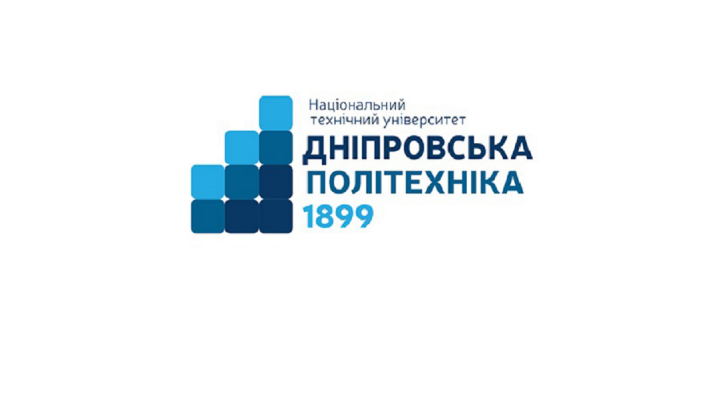 «ЗАТВЕРДЖЕНО»Завідувач кафедри «01»   09   2022 рокуГалузь знань …………….…29 Міжнародні відносиниСпеціальність ……………...291 Міжнародні відносини, суспільні комунікації та регіональні студіїОсвітній рівень…………….перший (бакалаврський)Освітня програма ………….«Міжнародні відносини, суспільні комунікації та регіональні студії»Спеціалізації ………………-Статус ………………………обов’язковаЗагальний обсяг ..………….3 кредити ЄКТС (90 годин)Форма підсумкового контролю …………………..диференційований залікТермін викладання ………..3-й семестр (6 чверть)Мова викладання ……………українськаРН15Розуміти та застосовувати для розв’язання складних спеціалізованих задач міжнародних відносин, суспільних комунікацій та регіональних студій чинне законодавство, міжнародні нормативні документи і угоди, довідкові матеріали, чинні стандарти і технічні умови тощо.ШифрРНДисциплінарні результати навчання (ДРН)Дисциплінарні результати навчання (ДРН)ШифрРНшифр ДРНзмістРН15РН15.1-З6використовувати знання сучасних досягнень в галузі права,  для розв’язання складних непередбачуваних задач і проблем  міжнародних відносин.РН15РН15.2- З6тлумачити основні правові поняття, аналізувати соціально-значущі проблеми і процес їх правового вирішення, кваліфіковано використовувати методи права в різних видах професійної діяльностіРН15РН15.3- З6знати загальну характеристику галузей права (адміністративного, цивільного, трудового, кримінального, екологічного законодавства)РН15РН15.4- З6реалізовувати свої права і обов’язки як члена суспільства, усвідомлювати цінності громадянського (вільного демократичного) суспільства та необхідність його сталого розвитку, верховенства права, прав і свобод людини і громадянина в Україні.Назва дисципліниЗдобуті результати навчанняЗ2 Цивілізаційні процеси в українському суспільствівизначати поняття цивілізація та використовувати його в аналізі суспільно-історичних процесів З2 Цивілізаційні процеси в українському суспільствіаналізувати соціальну структура українського суспільства 
в динаміціЗ2 Цивілізаційні процеси в українському суспільствіпояснювати політичні процеси в сучасному українському суспільствіЗ2 Цивілізаційні процеси в українському суспільствіаналізувати процес та проблеми формування громадянського суспільства; забезпечення прав і свобод людини та громадянина 
в УкраїніЗ2 Цивілізаційні процеси в українському суспільствірозуміти і пояснювати національні, етнокультурні 
та етнорелігійні тенденції в УкраїніВид навчальних занятьРозподіл за формами навчання, годиниРозподіл за формами навчання, годиниРозподіл за формами навчання, годиниРозподіл за формами навчання, годиниРозподіл за формами навчання, годиниРозподіл за формами навчання, годиниРозподіл за формами навчання, годиниРозподіл за формами навчання, годиниВид навчальних занятьденнаденнаденнавечірнявечірнязаочназаочназаочнаВид навчальних занятьОбсягаудиторні заняттясамостійна роботааудиторні заняттясамостійна роботаОбсягауди-торні заняттясамос-тійна роботалекційні451233--90684практичні451233-----лабораторні--------семінари--------РАЗОМ902466--90684ШифриДРНВиди та тематика навчальних занятьОбсяг складових, годиниЛЕКЦІЇ45РН15.1-З6РН15.2- З6РН15.3- З6РН15.4- З6Тема 1. Основи конституційного ладу України 7РН15.1-З6РН15.2- З6РН15.3- З6РН15.4- З61.1. розвиток Конституційного процесу в незалежній Україні.7РН15.1-З6РН15.2- З6РН15.3- З6РН15.4- З61.2. Розвиток Конституції України.7РН15.1-З6РН15.2- З6РН15.3- З6РН15.4- З61.3. Громадянство України7РН15.1-З6РН15.2- З6РН15.3- З6РН15.4- З6Тема 2.  Основи адміністративного права та процесу7РН15.1-З6РН15.2- З6РН15.3- З6РН15.4- З62.1. Історія розвитку адміністративного права.7РН15.1-З6РН15.2- З6РН15.3- З6РН15.4- З62.2. Предмет і метод адміністративного права7РН15.1-З6РН15.2- З6РН15.3- З6РН15.4- З62.3. Система та джерела адміністративного права.7РН15.1-З6РН15.2- З6РН15.3- З6РН15.4- З62.4. Механізми адміністративно-правового регулювання7РН15.1-З6РН15.2- З6РН15.3- З6РН15.4- З6Тема 3. Трудове право8РН15.1-З6РН15.2- З6РН15.3- З6РН15.4- З63.1. Поняття трудового права, як галузі. Суб’єкти трудового права. 8РН15.1-З6РН15.2- З6РН15.3- З6РН15.4- З63.2. Колективний договір. Колективна угода.8РН15.1-З6РН15.2- З6РН15.3- З6РН15.4- З63.3. Правове регулювання зайнятості.8РН15.1-З6РН15.2- З6РН15.3- З6РН15.4- З6Тема 4. Цивільне право та процес 8РН15.1-З6РН15.2- З6РН15.3- З6РН15.4- З64.1. Цивільне законодавство України8РН15.1-З6РН15.2- З6РН15.3- З6РН15.4- З64.2. Поняття, зміст і види цивільних правовідносин.8РН15.1-З6РН15.2- З6РН15.3- З6РН15.4- З64.3.  Основні положення Цивільного Кодексу України.8РН15.1-З6РН15.2- З6РН15.3- З6РН15.4- З6Тема 5. Сімейне та господарське право8РН15.1-З6РН15.2- З6РН15.3- З6РН15.4- З65.1. Основні положення сімейного права.8РН15.1-З6РН15.2- З6РН15.3- З6РН15.4- З65.2. Основні положення господарського права.8РН15.1-З6РН15.2- З6РН15.3- З6РН15.4- З6Тема 6. Кримінальне право та процес7РН15.1-З6РН15.2- З6РН15.3- З6РН15.4- З66.1. Поняття та структура закону про кримінальну відповідальність та його види.7РН15.1-З6РН15.2- З6РН15.3- З6РН15.4- З66.2. Злочини та правопорушення.7РН15.1-З6РН15.2- З6РН15.3- З6РН15.4- З66.3. Кримінальна відповідальність (поняття, виникнення та припинення, форми реалізації)7ПРАКТИЧНІ ЗАНЯТТЯ45РН15.1-З6РН15.2- З6РН15.3- З6РН15.4- З6Тема 1. Основи конституційного ладу України 7РН15.1-З6РН15.2- З6РН15.3- З6РН15.4- З6Тема 2. Основи адміністративного права та процесу7РН15.1-З6РН15.2- З6РН15.3- З6РН15.4- З6Тема 3. Трудове право України 8РН15.1-З6РН15.2- З6РН15.3- З6РН15.4- З6Тема 4. Цивільне право та процес8РН15.1-З6РН15.2- З6РН15.3- З6РН15.4- З6Тема 5. Сімейне право та господарське право 8РН15.1-З6РН15.2- З6РН15.3- З6РН15.4- З6Тема 6. Кримінальне право та процес7РАЗОМРАЗОМ90РейтинговаІнституційна90…100відмінно / Excellent74…89добре / Good60…73задовільно / Satisfactory0…59незадовільно / FailПОТОЧНИЙ КОНТРОЛЬПОТОЧНИЙ КОНТРОЛЬПОТОЧНИЙ КОНТРОЛЬПІДСУМКОВИЙ КОНТРОЛЬПІДСУМКОВИЙ КОНТРОЛЬнавчальне заняттязасоби діагностикипроцедуризасоби діагностикипроцедурилекціїконтрольні завдання за кожною темоювиконання завдання під час лекційкомплексна контрольна робота (ККР)визначення середньозваженого результату поточних контролів;виконання ККР під час заліку за бажанням студента практичнііндивідуальне завданнявиконання завдань під час практичних занятькомплексна контрольна робота (ККР)визначення середньозваженого результату поточних контролів;виконання ККР під час заліку за бажанням студента практичнііндивідуальне завданнявиконання завдань під час самостійної роботикомплексна контрольна робота (ККР)визначення середньозваженого результату поточних контролів;виконання ККР під час заліку за бажанням студента Опис кваліфікаційного рівняОпис кваліфікаційного рівняВимоги до знань, умінь/навичок, комунікації, відповідальності і автономіїПоказникоцінки Показникоцінки Знання Знання Знання Знання Знання концептуальні наукові та практичні знання, критичне осмислення теорій, принципів, методів і понять у сфері професійної діяльності та/або навчанняконцептуальні наукові та практичні знання, критичне осмислення теорій, принципів, методів і понять у сфері професійної діяльності та/або навчанняВідповідь відмінна – правильна, обґрунтована, осмислена. Характеризує наявність:концептуальних знань;високого ступеню володіння станом питання;критичного осмислення основних теорій, принципів, методів і понять у навчанні та професійній діяльності95-10095-100концептуальні наукові та практичні знання, критичне осмислення теорій, принципів, методів і понять у сфері професійної діяльності та/або навчанняконцептуальні наукові та практичні знання, критичне осмислення теорій, принципів, методів і понять у сфері професійної діяльності та/або навчанняВідповідь містить негрубі помилки або описки90-9490-94концептуальні наукові та практичні знання, критичне осмислення теорій, принципів, методів і понять у сфері професійної діяльності та/або навчанняконцептуальні наукові та практичні знання, критичне осмислення теорій, принципів, методів і понять у сфері професійної діяльності та/або навчанняВідповідь правильна, але має певні неточності85-8985-89концептуальні наукові та практичні знання, критичне осмислення теорій, принципів, методів і понять у сфері професійної діяльності та/або навчанняконцептуальні наукові та практичні знання, критичне осмислення теорій, принципів, методів і понять у сфері професійної діяльності та/або навчанняВідповідь правильна, але має певні неточності й недостатньо обґрунтована80-8480-84концептуальні наукові та практичні знання, критичне осмислення теорій, принципів, методів і понять у сфері професійної діяльності та/або навчанняконцептуальні наукові та практичні знання, критичне осмислення теорій, принципів, методів і понять у сфері професійної діяльності та/або навчанняВідповідь правильна, але має певні неточності, недостатньо обґрунтована та осмислена 74-7974-79концептуальні наукові та практичні знання, критичне осмислення теорій, принципів, методів і понять у сфері професійної діяльності та/або навчанняконцептуальні наукові та практичні знання, критичне осмислення теорій, принципів, методів і понять у сфері професійної діяльності та/або навчанняВідповідь фрагментарна70-7370-73концептуальні наукові та практичні знання, критичне осмислення теорій, принципів, методів і понять у сфері професійної діяльності та/або навчанняконцептуальні наукові та практичні знання, критичне осмислення теорій, принципів, методів і понять у сфері професійної діяльності та/або навчанняВідповідь демонструє нечіткі уявлення студента про об'єкт вивчення65-6965-69концептуальні наукові та практичні знання, критичне осмислення теорій, принципів, методів і понять у сфері професійної діяльності та/або навчанняконцептуальні наукові та практичні знання, критичне осмислення теорій, принципів, методів і понять у сфері професійної діяльності та/або навчанняРівень знань мінімально задовільний60-6460-64концептуальні наукові та практичні знання, критичне осмислення теорій, принципів, методів і понять у сфері професійної діяльності та/або навчанняконцептуальні наукові та практичні знання, критичне осмислення теорій, принципів, методів і понять у сфері професійної діяльності та/або навчанняРівень знань незадовільний<60<60Уміння/навичкиУміння/навичкиУміння/навичкиУміння/навичкиУміння/навичкипоглиблені когнітивні та практичні уміння/навички, майстерність та інноваційність на рівні, необхідному для розв’язання складних спеціалізованих задач і практичних проблем у сфері професійної діяльності або навчанняВідповідь характеризує уміння:виявляти проблеми;формулювати гіпотези;розв'язувати проблеми;обирати адекватні методи та інструментальні засоби;збирати та логічно й зрозуміло інтерпретувати інформацію;використовувати інноваційні підходи до розв’язання завданняВідповідь характеризує уміння:виявляти проблеми;формулювати гіпотези;розв'язувати проблеми;обирати адекватні методи та інструментальні засоби;збирати та логічно й зрозуміло інтерпретувати інформацію;використовувати інноваційні підходи до розв’язання завдання95-10095-100поглиблені когнітивні та практичні уміння/навички, майстерність та інноваційність на рівні, необхідному для розв’язання складних спеціалізованих задач і практичних проблем у сфері професійної діяльності або навчанняВідповідь характеризує уміння/навички застосовувати знання в практичній діяльності з негрубими помилкамиВідповідь характеризує уміння/навички застосовувати знання в практичній діяльності з негрубими помилками90-9490-94поглиблені когнітивні та практичні уміння/навички, майстерність та інноваційність на рівні, необхідному для розв’язання складних спеціалізованих задач і практичних проблем у сфері професійної діяльності або навчанняВідповідь характеризує уміння/навички застосовувати знання в практичній діяльності, але має певні неточності при реалізації однієї вимоги Відповідь характеризує уміння/навички застосовувати знання в практичній діяльності, але має певні неточності при реалізації однієї вимоги 85-8985-89поглиблені когнітивні та практичні уміння/навички, майстерність та інноваційність на рівні, необхідному для розв’язання складних спеціалізованих задач і практичних проблем у сфері професійної діяльності або навчанняВідповідь характеризує уміння/навички застосовувати знання в практичній діяльності, але має певні неточності при реалізації двох вимогВідповідь характеризує уміння/навички застосовувати знання в практичній діяльності, але має певні неточності при реалізації двох вимог80-8480-84поглиблені когнітивні та практичні уміння/навички, майстерність та інноваційність на рівні, необхідному для розв’язання складних спеціалізованих задач і практичних проблем у сфері професійної діяльності або навчанняВідповідь характеризує уміння/навички застосовувати знання в практичній діяльності, але має певні неточності при реалізації трьох вимогВідповідь характеризує уміння/навички застосовувати знання в практичній діяльності, але має певні неточності при реалізації трьох вимог74-7974-79поглиблені когнітивні та практичні уміння/навички, майстерність та інноваційність на рівні, необхідному для розв’язання складних спеціалізованих задач і практичних проблем у сфері професійної діяльності або навчанняВідповідь характеризує уміння/навички застосовувати знання в практичній діяльності, але має певні неточності при реалізації чотирьох вимогВідповідь характеризує уміння/навички застосовувати знання в практичній діяльності, але має певні неточності при реалізації чотирьох вимог70-7370-73поглиблені когнітивні та практичні уміння/навички, майстерність та інноваційність на рівні, необхідному для розв’язання складних спеціалізованих задач і практичних проблем у сфері професійної діяльності або навчанняВідповідь характеризує уміння/навички застосовувати знання в практичній діяльності при виконанні завдань за зразкомВідповідь характеризує уміння/навички застосовувати знання в практичній діяльності при виконанні завдань за зразком65-6965-69поглиблені когнітивні та практичні уміння/навички, майстерність та інноваційність на рівні, необхідному для розв’язання складних спеціалізованих задач і практичних проблем у сфері професійної діяльності або навчанняВідповідь характеризує уміння/навички застосовувати знання при виконанні завдань за зразком, але з неточностямиВідповідь характеризує уміння/навички застосовувати знання при виконанні завдань за зразком, але з неточностями60-6460-64поглиблені когнітивні та практичні уміння/навички, майстерність та інноваційність на рівні, необхідному для розв’язання складних спеціалізованих задач і практичних проблем у сфері професійної діяльності або навчаннярівень умінь/навичок незадовільнийрівень умінь/навичок незадовільний<60<60КомунікаціяКомунікаціяКомунікаціяКомунікаціяКомунікаціядонесення до фахівців і нефахівців інформації, ідей, проблем, рішень, власного досвіду та аргументації;збір, інтерпретація та застосування даних;спілкування з професійних питань, у тому числі іноземною мовою, усно та письмовоВільне володіння проблематикою галузі.Зрозумілість відповіді (доповіді). Мова:правильна;чиста;ясна;точна;логічна;виразна;лаконічна.Комунікаційна стратегія:послідовний і несуперечливий розвиток думки;наявність логічних власних суджень;доречна аргументації та її відповідність відстоюваним положенням;правильна структура відповіді (доповіді);правильність відповідей на запитання;доречна техніка відповідей на запитання;здатність робити висновки та формулювати пропозиціїВільне володіння проблематикою галузі.Зрозумілість відповіді (доповіді). Мова:правильна;чиста;ясна;точна;логічна;виразна;лаконічна.Комунікаційна стратегія:послідовний і несуперечливий розвиток думки;наявність логічних власних суджень;доречна аргументації та її відповідність відстоюваним положенням;правильна структура відповіді (доповіді);правильність відповідей на запитання;доречна техніка відповідей на запитання;здатність робити висновки та формулювати пропозиції95-10095-100донесення до фахівців і нефахівців інформації, ідей, проблем, рішень, власного досвіду та аргументації;збір, інтерпретація та застосування даних;спілкування з професійних питань, у тому числі іноземною мовою, усно та письмовоДостатнє володіння проблематикою галузі з незначними хибами.Достатня зрозумілість відповіді (доповіді) з незначними хибами.Доречна комунікаційна стратегія з незначними хибамиДостатнє володіння проблематикою галузі з незначними хибами.Достатня зрозумілість відповіді (доповіді) з незначними хибами.Доречна комунікаційна стратегія з незначними хибами90-9490-94донесення до фахівців і нефахівців інформації, ідей, проблем, рішень, власного досвіду та аргументації;збір, інтерпретація та застосування даних;спілкування з професійних питань, у тому числі іноземною мовою, усно та письмовоДобре володіння проблематикою галузі.Добра зрозумілість відповіді (доповіді) та доречна комунікаційна стратегія (сумарно не реалізовано три вимоги)Добре володіння проблематикою галузі.Добра зрозумілість відповіді (доповіді) та доречна комунікаційна стратегія (сумарно не реалізовано три вимоги)85-8985-89донесення до фахівців і нефахівців інформації, ідей, проблем, рішень, власного досвіду та аргументації;збір, інтерпретація та застосування даних;спілкування з професійних питань, у тому числі іноземною мовою, усно та письмовоДобре володіння проблематикою галузі.Добра зрозумілість відповіді (доповіді) та доречна комунікаційна стратегія (сумарно не реалізовано чотири вимоги)Добре володіння проблематикою галузі.Добра зрозумілість відповіді (доповіді) та доречна комунікаційна стратегія (сумарно не реалізовано чотири вимоги)80-8480-84донесення до фахівців і нефахівців інформації, ідей, проблем, рішень, власного досвіду та аргументації;збір, інтерпретація та застосування даних;спілкування з професійних питань, у тому числі іноземною мовою, усно та письмовоДобре володіння проблематикою галузі.Добра зрозумілість відповіді (доповіді) та доречна комунікаційна стратегія (сумарно не реалізовано п’ять вимог)Добре володіння проблематикою галузі.Добра зрозумілість відповіді (доповіді) та доречна комунікаційна стратегія (сумарно не реалізовано п’ять вимог)74-7974-79донесення до фахівців і нефахівців інформації, ідей, проблем, рішень, власного досвіду та аргументації;збір, інтерпретація та застосування даних;спілкування з професійних питань, у тому числі іноземною мовою, усно та письмовоЗадовільне володіння проблематикою галузі.Задовільна зрозумілість відповіді (доповіді) та доречна комунікаційна стратегія (сумарно не реалізовано сім вимог)Задовільне володіння проблематикою галузі.Задовільна зрозумілість відповіді (доповіді) та доречна комунікаційна стратегія (сумарно не реалізовано сім вимог)70-7370-73донесення до фахівців і нефахівців інформації, ідей, проблем, рішень, власного досвіду та аргументації;збір, інтерпретація та застосування даних;спілкування з професійних питань, у тому числі іноземною мовою, усно та письмовоЧасткове володіння проблематикою галузі.Задовільна зрозумілість відповіді (доповіді) та комунікаційна стратегія з хибами (сумарно не реалізовано дев’ять вимог)Часткове володіння проблематикою галузі.Задовільна зрозумілість відповіді (доповіді) та комунікаційна стратегія з хибами (сумарно не реалізовано дев’ять вимог)65-6965-69донесення до фахівців і нефахівців інформації, ідей, проблем, рішень, власного досвіду та аргументації;збір, інтерпретація та застосування даних;спілкування з професійних питань, у тому числі іноземною мовою, усно та письмовоФрагментарне володіння проблематикою галузі.Задовільна зрозумілість відповіді (доповіді) та комунікаційна стратегія з хибами (сумарно не реалізовано 10 вимог)Фрагментарне володіння проблематикою галузі.Задовільна зрозумілість відповіді (доповіді) та комунікаційна стратегія з хибами (сумарно не реалізовано 10 вимог)60-6460-64донесення до фахівців і нефахівців інформації, ідей, проблем, рішень, власного досвіду та аргументації;збір, інтерпретація та застосування даних;спілкування з професійних питань, у тому числі іноземною мовою, усно та письмовоРівень комунікації незадовільнийРівень комунікації незадовільний<60<60Відповідальність і автономіяВідповідальність і автономіяВідповідальність і автономіяВідповідальність і автономіяВідповідальність і автономіяуправління складною технічною або професійною діяльністю чи проектами;спроможність нести відповідальність за вироблення та ухвалення рішень у непередбачуваних робочих та/або навчальних контекстах;формування суджень, що враховують соціальні, наукові та етичні аспекти;організація та керівництво професійним розвитком осіб та груп;здатність продовжувати навчання із значним ступенем автономіїВідмінне володіння компетенціями менеджменту особистості, орієнтованих на:1) управління комплексними проектами, що передбачає:дослідницький характер навчальної діяльності, позначена вмінням самостійно оцінювати різноманітні життєві ситуації, явища, факти, виявляти і відстоювати особисту позицію;здатність до роботи в команді;контроль власних дій;2) відповідальність за прийняття рішень в непередбачуваних умовах, що включає:обґрунтування власних рішень положеннями нормативної бази галузевого та державного рівнів;самостійність під час виконання поставлених завдань;ініціативу в обговоренні проблем;відповідальність за взаємовідносини;3) відповідальність за професійний розвиток окремих осіб та/або груп осіб, що передбачає:використання професійно-орієнтовних навичок; використання доказів із самостійною і правильною аргументацією;володіння всіма видами навчальної діяльності;4) здатність до подальшого навчання з високим рівнем автономності, що передбачає:ступінь володіння фундаментальними знаннями; самостійність оцінних суджень;високий рівень сформованості загальнонавчальних умінь і навичок;самостійний пошук та аналіз  джерел інформаціїВідмінне володіння компетенціями менеджменту особистості, орієнтованих на:1) управління комплексними проектами, що передбачає:дослідницький характер навчальної діяльності, позначена вмінням самостійно оцінювати різноманітні життєві ситуації, явища, факти, виявляти і відстоювати особисту позицію;здатність до роботи в команді;контроль власних дій;2) відповідальність за прийняття рішень в непередбачуваних умовах, що включає:обґрунтування власних рішень положеннями нормативної бази галузевого та державного рівнів;самостійність під час виконання поставлених завдань;ініціативу в обговоренні проблем;відповідальність за взаємовідносини;3) відповідальність за професійний розвиток окремих осіб та/або груп осіб, що передбачає:використання професійно-орієнтовних навичок; використання доказів із самостійною і правильною аргументацією;володіння всіма видами навчальної діяльності;4) здатність до подальшого навчання з високим рівнем автономності, що передбачає:ступінь володіння фундаментальними знаннями; самостійність оцінних суджень;високий рівень сформованості загальнонавчальних умінь і навичок;самостійний пошук та аналіз  джерел інформаціїВідмінне володіння компетенціями менеджменту особистості, орієнтованих на:1) управління комплексними проектами, що передбачає:дослідницький характер навчальної діяльності, позначена вмінням самостійно оцінювати різноманітні життєві ситуації, явища, факти, виявляти і відстоювати особисту позицію;здатність до роботи в команді;контроль власних дій;2) відповідальність за прийняття рішень в непередбачуваних умовах, що включає:обґрунтування власних рішень положеннями нормативної бази галузевого та державного рівнів;самостійність під час виконання поставлених завдань;ініціативу в обговоренні проблем;відповідальність за взаємовідносини;3) відповідальність за професійний розвиток окремих осіб та/або груп осіб, що передбачає:використання професійно-орієнтовних навичок; використання доказів із самостійною і правильною аргументацією;володіння всіма видами навчальної діяльності;4) здатність до подальшого навчання з високим рівнем автономності, що передбачає:ступінь володіння фундаментальними знаннями; самостійність оцінних суджень;високий рівень сформованості загальнонавчальних умінь і навичок;самостійний пошук та аналіз  джерел інформації95-100управління складною технічною або професійною діяльністю чи проектами;спроможність нести відповідальність за вироблення та ухвалення рішень у непередбачуваних робочих та/або навчальних контекстах;формування суджень, що враховують соціальні, наукові та етичні аспекти;організація та керівництво професійним розвитком осіб та груп;здатність продовжувати навчання із значним ступенем автономіїУпевнене володіння компетенціями менеджменту особистості (не реалізовано дві вимоги)Упевнене володіння компетенціями менеджменту особистості (не реалізовано дві вимоги)Упевнене володіння компетенціями менеджменту особистості (не реалізовано дві вимоги)90-94управління складною технічною або професійною діяльністю чи проектами;спроможність нести відповідальність за вироблення та ухвалення рішень у непередбачуваних робочих та/або навчальних контекстах;формування суджень, що враховують соціальні, наукові та етичні аспекти;організація та керівництво професійним розвитком осіб та груп;здатність продовжувати навчання із значним ступенем автономіїДобре володіння компетенціями менеджменту особистості (не реалізовано три вимоги)Добре володіння компетенціями менеджменту особистості (не реалізовано три вимоги)Добре володіння компетенціями менеджменту особистості (не реалізовано три вимоги)85-89управління складною технічною або професійною діяльністю чи проектами;спроможність нести відповідальність за вироблення та ухвалення рішень у непередбачуваних робочих та/або навчальних контекстах;формування суджень, що враховують соціальні, наукові та етичні аспекти;організація та керівництво професійним розвитком осіб та груп;здатність продовжувати навчання із значним ступенем автономіїДобре володіння компетенціями менеджменту особистості (не реалізовано чотири вимоги)Добре володіння компетенціями менеджменту особистості (не реалізовано чотири вимоги)Добре володіння компетенціями менеджменту особистості (не реалізовано чотири вимоги)80-84управління складною технічною або професійною діяльністю чи проектами;спроможність нести відповідальність за вироблення та ухвалення рішень у непередбачуваних робочих та/або навчальних контекстах;формування суджень, що враховують соціальні, наукові та етичні аспекти;організація та керівництво професійним розвитком осіб та груп;здатність продовжувати навчання із значним ступенем автономіїДобре володіння компетенціями менеджменту особистості (не реалізовано шість вимог)Добре володіння компетенціями менеджменту особистості (не реалізовано шість вимог)Добре володіння компетенціями менеджменту особистості (не реалізовано шість вимог)74-79управління складною технічною або професійною діяльністю чи проектами;спроможність нести відповідальність за вироблення та ухвалення рішень у непередбачуваних робочих та/або навчальних контекстах;формування суджень, що враховують соціальні, наукові та етичні аспекти;організація та керівництво професійним розвитком осіб та груп;здатність продовжувати навчання із значним ступенем автономіїЗадовільне володіння компетенціями менеджменту особистості (не реалізовано сім вимог)Задовільне володіння компетенціями менеджменту особистості (не реалізовано сім вимог)Задовільне володіння компетенціями менеджменту особистості (не реалізовано сім вимог)70-73управління складною технічною або професійною діяльністю чи проектами;спроможність нести відповідальність за вироблення та ухвалення рішень у непередбачуваних робочих та/або навчальних контекстах;формування суджень, що враховують соціальні, наукові та етичні аспекти;організація та керівництво професійним розвитком осіб та груп;здатність продовжувати навчання із значним ступенем автономіїЗадовільне володіння компетенціями менеджменту особистості (не реалізовано вісім вимог)Задовільне володіння компетенціями менеджменту особистості (не реалізовано вісім вимог)Задовільне володіння компетенціями менеджменту особистості (не реалізовано вісім вимог)65-69управління складною технічною або професійною діяльністю чи проектами;спроможність нести відповідальність за вироблення та ухвалення рішень у непередбачуваних робочих та/або навчальних контекстах;формування суджень, що враховують соціальні, наукові та етичні аспекти;організація та керівництво професійним розвитком осіб та груп;здатність продовжувати навчання із значним ступенем автономіїРівень відповідальності і автономії фрагментарнийРівень відповідальності і автономії фрагментарнийРівень відповідальності і автономії фрагментарний60-64управління складною технічною або професійною діяльністю чи проектами;спроможність нести відповідальність за вироблення та ухвалення рішень у непередбачуваних робочих та/або навчальних контекстах;формування суджень, що враховують соціальні, наукові та етичні аспекти;організація та керівництво професійним розвитком осіб та груп;здатність продовжувати навчання із значним ступенем автономіїРівень відповідальності і автономії незадовільнийРівень відповідальності і автономії незадовільнийРівень відповідальності і автономії незадовільний<60